                   СОБРАНИЕ          ПРЕДСТАВИТЕЛЕЙ     СЕЛЬСКОГО ПОСЕЛЕНИЯ             МАЛЫЙ ТОЛКАЙ       Муниципального района         ПОХВИСТНЕВСКИЙ           Самарской области              четвертого созыва               Р Е Ш Е Н И Е            18.12.2020г. № 15О бюджете сельского поселения Малый Толкайна 2021 год и на плановый период 2022 и 2023 годов        Рассмотрев внесенный Администрацией сельского поселения Малый Толкай муниципального района Похвистневский  Самарской области и представленный Главой поселения Малый Толкай проект решения «О бюджете сельского поселения Малый Толкай муниципального района Похвистневский на 2021 год и на плановый период 2022 и 2023 годов», Собрание представителей поселения Малый Толкай РЕШИЛО:        1. Принять Решение  Собрания представителей сельского поселения Малый Толкай муниципального района Похвистневский  Самарской области «О бюджете сельского поселения Малый Толкай муниципального района Похвистневский на 2021 год и на плановый период 2022 и 2023 годов» во втором  чтении.        2. Направить данное Решение Главе поселения Малый Толкай для официального опубликования.        3. Настоящее  Решение вступает в силу со дня его принятия.Председатель Собрания представителей поселения          				                                     Н.Н. ЛьвовГлава поселения     Малый Толкай                                                      		         И.Т.Дерюжова********************************************************************************************О бюджете сельского поселения Малый Толкаймуниципального района Похвистневский Самарской области на 2021 годи на плановый период 2022 и 2023 годов1. Утвердить основные характеристики бюджета сельского поселения Малый Толкай муниципального района Похвистневский Самарской области  на 2021 год: общий объем  доходов – 7 434,8 тыс. рублей;общий объем расходов – 7 921,9 тыс. рублей дефицит – 487,1 тыс. рублей.Утвердить основные характеристики бюджета сельского поселения Малый Толкай муниципального района Похвистневский Самарской области  на плановый период 2022 года: общий объем  доходов – 6 404,5 тыс. рублей;общий объем расходов – 6860,5 тыс. рублей;дефицит – 456 тыс. рублей.Утвердить основные характеристики бюджета сельского поселения Малый Толкай муниципального района Похвистневский Самарской области  на плановый период 2023 года: общий объем  доходов – 6 371 тыс. рублей; общий объем расходов – 6 830,3 тыс. рублей;дефицит – 459,3 тыс. рублей.2. Утвердить общий объем условно утверждаемых расходов:на 2022 год –  172,0 тыс.  рублейна 2023 год – 342,0 тыс.  рублей. 3. Утвердить общий объем бюджетных ассигнований, направляемых на исполнение публичных нормативных обязательств в 2021 году, в размере 113,0 тыс. руб.4. Утвердить объем межбюджетных трансфертов, получаемых из вышестоящих бюджетов в 2021 году в сумме 2477,8 тыс. рублей; в 2022 году – в 1844,5 тыс. рублей; в 2023 году – в сумме 1778,0 тыс. рублей.5. Утвердить объем безвозмездных поступлений в доход бюджета сельского поселения Малый Толкай муниципального района Похвистневский Самарской области  в 2021 году в сумме 2563,8 тыс. рублей; в 2022 году – в 1844,5 тыс. рублей; в 2023 году – в сумме 1778,0 тыс. рублей.6. Утвердить перечень главных администраторов доходов бюджета сельского поселения Малый Толкай муниципального района Похвистневский Самарской области  согласно приложению 1 к настоящему Решению.Утвердить перечень главных администраторов источников финансирования дефицита бюджета сельского поселения Малый Толкай муниципального района Похвистневский Самарской области , согласно приложению 2 к настоящему Решению.7. Образовать в расходной части бюджета сельского поселения резервный фонд Администрации сельского поселения Малый Толкай муниципального района Похвистневский Самарской области:в 2021 году в размере 20 тыс. рублей;в 2022 году в размере 20 тыс. рублей;в 2023 году в размере 20 тыс. рублей.8. Утвердить объём бюджетных ассигнований дорожного фонда сельского поселения Малый Толкай муниципального района Похвистневский Самарской области:в 2021 году в размере 3 023 тыс. рублей;в 2022 году в размере 3 023 тыс. рублей;в 2023 году в размере 3 023 тыс. рублей.9. Утвердить ведомственную структуру расходов бюджета сельского поселения Малый Толкай муниципального района Похвистневский Самарской области:- на 2021 год согласно приложению 3 к настоящему Решению;- на плановый период 2022 и 2023 годов согласно приложению 4 к настоящему Решению.10.  Утвердить распределение бюджетных ассигнований по  целевым статьям (муниципальным программам сельского поселения Малый Толкай и непрограммным направления деятельности), группам видов расходов классификации расходов бюджета сельского поселения Малый Толкай муниципального района Похвистневский Самарской области:- на 2021 год согласно приложению 5 к настоящему Решению;- на плановый период 2022 и 2023 годов согласно приложению 6 к настоящему Решению.11.  Установить, что в 2021-2023 годах за счет средств бюджета сельского поселения Малый Толкай муниципального района Похвистневский Самарской области на безвозмездной и безвозвратной основе предоставляются субсидии юридическим лицам (за исключением субсидий муниципальным учреждениям), индивидуальным предпринимателям, а также физическим лицам — производителям товаров, работ, услуг, осуществляющим свою деятельность на территории сельского поселения Малый Толкай муниципального района Похвистневский Самарской области, в целях возмещения указанным лицам недополученных доходов и (или) финансового обеспечения (возмещения) затрат в связи с производством (реализацией) товаров (за исключением подакцизных товаров, кроме автомобилей легковых и мотоциклов, алкогольной продукции, предназначенной для экспортных поставок, винограда, винодельческой продукции, произведенной из указанного винограда: вин, игристых вин (шампанских), ликерных вин с защищенным географическим указанием, с защищенным наименованием места происхождения (специальных вин), виноматериалов, если иное  не предусмотрено нормативными правовыми актами Правительства Российской Федерации), выполнением работ, оказанием услуг в сфере сельскохозяйственного производства, торговли, заготовки, хранения, переработки, транспортировки и реализации сельскохозяйственной продукции, создание и модернизация объектов агропромышленного комплекса.12.   Субсидии в случаях, предусмотренных пунктом 11, предоставляются соответствующими главными распорядителями средств бюджета сельского поселения Малый Толкай муниципального района Похвистневский Самарской области в соответствии с нормативными правовыми актами Администрации сельского поселения Малый Толкай муниципального района Похвистневский Самарской области, которые должны соответствовать общим требованиям, установленным Правительством Российской Федерации, и определять: категории и (или) критерии отбора получателей субсидий;цели, условия и порядок предоставления субсидий;порядок возврата субсидий в случае нарушения условий, установленных при их предоставлении;случаи и порядок возврата в текущем финансовом году получателем субсидий остатков субсидий, предоставленных в целях финансового обеспечения затрат в связи с производством (реализацией) товаров, выполнением работ, оказанием услуг, не использованных в отчетном финансовом году (за исключением субсидий, предоставленных в пределах суммы, необходимой для оплаты денежных обязательств получателя субсидии, источником финансового обеспечения которых являются указанные субсидии);положения об обязательной проверке главным распорядителем (распорядителем) бюджетных средств, предоставляющим субсидию, и органом государственного финансового контроля соблюдения условий, целей и порядка предоставления субсидий их получателями.13. Установить в соответствии с пунктом 3 статьи 217 Бюджетного кодекса Российской Федерации, что основанием для внесения в 2021 – 2023 годах изменений в показатели сводной бюджетной росписи бюджета сельского поселения Малый Толкай муниципального района Похвистневский является распределение зарезервированных в составе утвержденных пунктами 10 и 11 настоящего Решения бюджетных ассигнований, предусмотренных по подразделу «Резервные средства» раздела «Общегосударственные вопросы», ежегодно на финансовое обеспечение непредвиденных расходов, в том числе на проведение аварийно-восстановительных работ и иных мероприятий, связанных с ликвидацией последствий стихийных бедствий и других чрезвычайных ситуаций.14. Установить в соответствии с пунктом 8 статьи 217 Бюджетного кодекса Российской Федерации, что дополнительными основаниями для внесения в 2021 – 2023 годах изменений в показатели сводной бюджетной росписи бюджета сельского поселения Малый Толкай муниципального района Похвистневский Самарской области являются:1) перераспределение бюджетных ассигнований в пределах, предусмотренных пунктами 9, 10 настоящего Решения главным распорядителем средств бюджета сельского поселения Малый Толкай муниципального района Похвистневский Самарской области  на увеличение фонда оплаты труда работников организаций в сельском поселении Малый Толкай муниципальном районе Похвистневский Самарской области, финансирование которых осуществляется за счет средств бюджета сельского поселения Малый Толкай муниципального района Похвистневский Самарской области; 2) изменение кодов бюджетной классификации отраженных в настоящем Решении расходов бюджета сельского поселения Малый Толкай муниципального района Похвистневский Самарской области  в случае предоставления некоммерческим организациям субсидий,  предусмотренных статьями 78 и 781 Бюджетного кодекса Российской Федерации, по результатам отбора или конкурсных процедур;3) принятие решений Правительством Российской Федерации, федеральными органами исполнительной власти, органами исполнительной власти Самарской области, государственной корпорацией – Фондом содействия реформированию жилищно-коммунального хозяйства о распределении субсидий, субвенций, иных межбюджетных трансфертов, безвозмездных поступлений, имеющих целевое назначение, а также заключение соглашений, предусматривающих получение субсидий, субвенций, иных межбюджетных трансфертов, безвозмездных поступлений, имеющих целевое назначение, сверх объемов, утвержденных настоящим Решением;4) перераспределение бюджетных ассигнований в целях обеспечения софинансирования за счет средств местного бюджета при предоставлении межбюджетных трансфертов из областного и федерального бюджетов;5) изменение кодов бюджетной классификации отраженных в настоящем Решении расходов бюджета сельского поселения Малый Толкай муниципального района Похвистневский Самарской области, осуществляемых за счет безвозмездных поступлений в бюджет сельского поселения Малый Толкай муниципального района Похвистневский Самарской области, а также остатков безвозмездных поступлений в бюджет сельского поселения Малый Толкай муниципального района Похвистневский Самарской области, сформированных по состоянию на 01.01.2021 года;6) изменение кодов бюджетной классификации отраженных в настоящем Решении расходов бюджета сельского поселения Малый Толкай муниципального района Похвистневский Самарской области  в целях их приведения в соответствие с федеральными правовыми актами и правовыми актами Самарской области;7) изменение кодов бюджетной классификации, которое не затрагивает коды бюджетной классификации, отраженные в настоящем Решении;8) перераспределение в рамках одной муниципальной программы сельского поселения Малый Толкай муниципального района Похвистневский Самарской области  бюджетных ассигнований на осуществление бюджетных инвестиций в объекты муниципальной собственности (за исключением бюджетных ассигнований дорожного фонда Самарской области);9) осуществление выплат, сокращающих долговые обязательства сельского поселения Малый Толкай муниципального района Похвистневский Самарской области;11) перераспределение бюджетных ассигнований на иные цели, определенные Администрацией сельского поселения Малый Толкай муниципального района Похвистневский Самарской области.15. Использование бюджетных ассигнований, предусмотренных пунктами 13 и 14 настоящего Решения, осуществляется после принятия при необходимости соответствующих нормативных правовых актов сельского поселения Малый Толкай муниципального района Похвистневский Самарской области.16. Утвердить объемы бюджетных инвестиций юридическим лицам, не являющимся муниципальными учреждениями и муниципальными унитарными предприятиями:- на 2021 год согласно приложению 7 к настоящему Решению;- на плановый период 2022 и 2023 годов согласно приложению 8 к настоящему Решению.17. Утвердить межбюджетные трансферты на 2021 год бюджету муниципального района Похвистневский Самарской области из бюджета сельского поселения Малый Толкай муниципального района Похвистневский Самарской области на осуществление части полномочий по решению вопросов местного значения в соответствии с заключенными соглашениями, в размерах согласно приложению 9 к настоящему Решению.	18. Утвердить межбюджетные трансферты на 2022-2023 год бюджету муниципального района Похвистневский Самарской области из бюджета сельского поселения Малый Толкай муниципального района Похвистневский Самарской области на осуществление части полномочий по решению вопросов местного значения в соответствии с заключенными соглашениями, в размерах согласно приложению 10 к настоящему Решению.19. Утвердить предельный объем муниципального внутреннего долга бюджета сельского поселения Малый Толкай муниципального района Похвистневский Самарской области:в 2021 году в размере 0 тыс. рублей;в 2022 году в размере 0 тыс. рублей;в 2023 году в размере 0 тыс. рублей.20. Установить верхний предел муниципального внутреннего долга сельского поселения Малый Толкай муниципального района Похвистневский Самарской области:на 1 января 2022 года в сумме 0 тыс. рублей, в том числе верхний предел долга по муниципальным гарантиям в сумме  0 тыс. рублей;на 1 января 2023 года в сумме 0 тыс. рублей, в том числе верхний предел долга по муниципальным гарантиям в сумме  0 тыс. рублей;на 1 января 2024 года в сумме 0 тыс. рублей, в том числе верхний предел долга по муниципальным гарантиям в сумме  0 тыс. рублей.В том числе внутреннего долга по муниципальным гарантиям 0 тыс. руб.21. Установить предельные объемы расходов на обслуживание муниципального долга сельского поселения Малый Толкай муниципального района Похвистневский Самарской области:в 2021 году – 0 тыс. рублей;в 2022 году – 0 тыс. рублейв 2023 году – 0 тыс. рублей.22. Утвердить источники внутреннего финансирования дефицита бюджета сельского  поселения Малый Толкай муниципального района Похвистневский Самарской области на 2021 год согласно приложению  11 к настоящему Решению.Утвердить источники внутреннего финансирования дефицита бюджета сельского поселения  Малый Толкай муниципального района Похвистневский Самарской области на плановый период 2022 и 2023 годов согласно приложению 12 к настоящему Решению.23. Утвердить программу муниципальных внутренних заимствований на 2021 год и на плановый период  2022 и 2023 годов согласно приложению 13 к настоящему Решению.24. Утвердить программу муниципальных гарантий сельского поселения Малый Толкай муниципального района Похвистневский Самарской области на 2021 год и на плановый период 2022 и 2023 годов согласно приложению 14 к настоящему Решению.25. Установить, что при заключении договоров (муниципальных контрактов) о поставке товаров, выполнении работ и оказании услуг вправе предусматривать авансовые платежи:	25.1. В размере 100 процентов суммы договора (муниципального контракта) – по договорам (муниципальным контрактам):- об оказании услуг связи;- об оказании услуг на проведение социально-культурных мероприятий;- об участии в научных, методических и иных конференциях;- о подписке на печатные издания и об их приобретении;- по организации профессионального образования и дополнительного профессионального образования, по участию в семинарах, конференциях;- о приобретении авиа- и железнодорожных билетов, билетов для проезда пригородным транспортом;- обязательного и добровольного страхования гражданской ответственности владельцев транспортных средств;- на оказание услуг по замене, эксплуатации приборов учета тепловой энергии, в том числе услуги по выдаче технических условий на установку прибора учета, услуги по разработке и согласованию проектной документации, услуги по выдаче разрешений на допуск в эксплуатации прибора учета.25.2. В размере 100 процентов стоимости услуг за декабрь по договорам (муниципальным контрактам) оказания коммунальных услуг.25.3. В размере 70 процентов стоимости электрической энергии от объема за предшествующий расчетный период – по договорам (муниципальным контрактам) оказания услуг энергоснабжения.25.4. В размере 30 процентов суммы договора (муниципального контракта) – по договорам (муниципальным контрактам) на осуществление капитального ремонта объектов муниципальной собственности.25.5. В случае, если договор (муниципальный контракт), предметом которого является выполнение работ и оказание услуг в соответствии с подпунктами 25.1.-25.4. пункта 25 настоящего Решения, заключен на срок, превышающий срок действия лимитов бюджетных обязательств, размер авансового платежа, подлежащего оплате в течение текущего финансового года, определяется исходя из суммы оплаты по договору (муниципальному контракту), предусмотренной на текущий финансовый год. 26.  Настоящее Решение вступает в силу с 1 января 2021 года и действует по 31 декабря 2021 года.Глава поселения                                                                                                        И.Т.ДерюжоваПредседатель Собранияпредставителей поселения                                                                                        Н.Н.ЛьвовПриложение №1                                                                  к Решению   «О  бюджете сельского поселения Малый Толкаймуниципального района Похвистневский Самарской области на 2021 год и на плановый период 2022 и 2023 годов»Перечень главных  администраторов доходов бюджета сельского поселения Малый Толкай муниципального района Похвистневский  Самарской области                                                           Приложение № 2         к Решению   «О  бюджете сельского поселения Малый Толкаймуниципального района Похвистневский Самарской области на 2021 год и на плановый период 2022 и 2023 годов»Перечень главных  администраторов источников финансирования дефицита бюджета сельского поселения Малый Толкай муниципального района Похвистневский Самарской областиПриложение № 3                                                                                                                   к Решению   «О  бюджете сельского поселения Малый Толкаймуниципального района Похвистневский Самарской области на 2021 год и на плановый период 2022 и 2023 годов»Ведомственная структура расходов бюджета сельского поселения Малый Толкай муниципального района Похвистневский Самарской области на 2021 год          Приложение № 4         к Решению   «О  бюджете сельского поселения Малый Толкаймуниципального района Похвистневский Самарской области на 2021 год и на плановый период 2022 и 2023 годов»Ведомственная структура расходов бюджета сельского поселения Малый Толкай муниципального района Похвистневский Самарской области на плановый                                 период 2022 и 2023 годовПриложение № 5                                                                                                                                                                                                             к Решению   «О  бюджете сельского поселения Малый Толкаймуниципального района Похвистневский Самарской области на 2021 год и на плановый период 2022 и 2023 годов»Распределение бюджетных ассигнований по  целевым статьям (муниципальным программам сельского поселения и непрограммным направления деятельности), группам видов расходов классификации расходов бюджета сельского поселения Малый Толкай муниципального района Похвистневский Самарской области на 2021 год   Приложение № 6         к Решению   «О  бюджете сельского поселения Малый Толкаймуниципального района Похвистневский Самарской области на 2021 год и на плановый период 2022 и 2023 годов»Распределение бюджетных ассигнований по  целевым статьям (муниципальным программам сельского поселения и непрограммным направления деятельности),                 группам видов расходов классификации расходов бюджета сельского поселения                        Малый Толкай муниципального района Похвистневский Самарской области                                   на плановый  период 2022 и 2023 годовПриложение № 7         к Решению   «О  бюджете сельского поселения Малый Толкаймуниципального района Похвистневский Самарской области на 2021 год и на плановый период 2022 и 2023 годов»Распределение бюджетных ассигнований на предоставление бюджетных инвестиций юридическим лицам, не являющимся муниципальными учреждениями и муниципальными унитарными предприятиями, на 2021 годПриложение № 8         к Решению   «О  бюджете сельского поселения Малый Толкаймуниципального района Похвистневский Самарской области на 2021 год и на плановый период 2022 и 2023 годов»Распределение бюджетных ассигнований на предоставление бюджетных инвестиций юридическим лицам, не являющимся муниципальными учреждениями и муниципальными унитарными предприятиями, на плановый период 2022 и 2023 годовПриложение № 9         к Решению   «О  бюджете сельского поселения Малый Толкаймуниципального района Похвистневский Самарской области на 2021 год и на плановый период 2022 и 2023 годов»Межбюджетные трансферты, выделяемые бюджету муниципального района Похвистневский Самарской области  на финансирование расходов, связанных с передачей осуществления части полномочий на 2021 годПриложение № 10         к Решению   «О  бюджете сельского поселения Малый Толкаймуниципального района Похвистневский Самарской области на 2021 год и на плановый период 2022 и 2023 годов»Межбюджетные трансферты, выделяемые бюджету муниципального района Похвистневский Самарской области  на финансирование расходов, связанных с передачей осуществления части полномочий на 2022-.г.Приложение № 11         к Решению   «О  бюджете сельского поселения Малый Толкаймуниципального района Похвистневский Самарской области на 2021 год и на плановый период 2022 и 2023 годов»Источники финансирования дефицита бюджета сельского поселения Малый Толкай муниципального района Похвистневский Самарской области на 2021 годПриложение № 12         к Решению   «О  бюджете сельского поселения Малый Толкаймуниципального района Похвистневский Самарской области на 2021 год и на плановый период 2022 и 2023 годов»Источники финансирования дефицита бюджета сельского поселения Малый Толкай муниципального района Похвистневский Самарской области на 2022 и 2023 годыПриложение № 13         к Решению   «О  бюджете сельского поселения Малый Толкаймуниципального района Похвистневский Самарской области на 2021 год и на плановый период 2022 и 2023 годов»Программа муниципальных внутренних заимствований сельского поселения Малый Толкай муниципального района Похвистневский Самарской области  на 2021 год и на плановый период 2022 и 2023 годовПрограмма муниципальных внутренних заимствований сельского поселения Малый Толкай муниципального района Похвистневский Самарской области  на 2021 год тыс. руб.Программа муниципальных внутренних заимствований сельского поселения Малый Толкай муниципального района Похвистневский Самарской области  на 2022 год тыс. руб.Программа муниципальных внутренних заимствований сельского поселения                                Малый Толкай муниципального района Похвистневский Самарской области  на 2023 годтыс. руб.Приложение № 14         к Решению   «О  бюджете сельского поселения Малый Толкаймуниципального района Похвистневский Самарской области на 2021 год и на плановый период 2022 и 2023 годов»Программа муниципальных гарантий сельского поселения Малый Толкай муниципального района Похвистневский Самарской области  на 2021 годВ 2021 году предоставление муниципальных гарантий сельского поселения Малый Толкай муниципального района Похвистневский Самарской области не предусмотрено.	Объем бюджетных ассигнований на исполнение гарантий по возможным гарантийным случаям в 2021 году за счет источников финансирования дефицита бюджета поселения – 0 тыс. руб.Программа муниципальных гарантий сельского поселения Малый Толкай муниципального района Похвистневский Самарской области  на 2022 год В 2022 году предоставление муниципальных гарантий сельского поселения Малый Толкай муниципального района Похвистневский Самарской области не предусмотрено.	Объем бюджетных ассигнований на исполнение гарантий по возможным гарантийным случаям в 2022 году за счет источников финансирования дефицита бюджета поселения – 0 тыс. руб.Программа муниципальных гарантий сельского поселения Малый Толкай  муниципального района Похвистневский Самарской области  на 2023 год В 2023 году предоставление муниципальных гарантий сельского поселения Малый Толкай муниципального района Похвистневский Самарской области не предусмотрено.	Объем бюджетных ассигнований на исполнение гарантий по возможным гарантийным случаям в 2023 году за счет источников финансирования дефицита бюджета поселения – 0 тыс. руб.*******************************************************************************************                  В Похвистневском районе продолжается оперативно-профилактическая операция «Должник»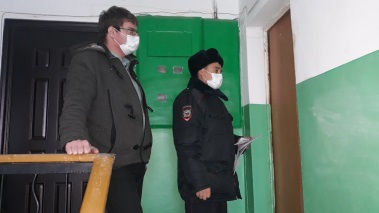 Сотрудники МО МВД России «Похвистневский» напоминают о том, что административный штраф не взимается на месте совершения правонарушения, а оплачивается в банк или иную кредитную организацию. Сроки оплаты указаны в постановлении по делу об административном правонарушении. В случае пропуска указанного срока постановление о назначении наказания направляется судебному приставу - исполнителю для взыскания суммы административного штрафа в принудительном порядке. В Похвистневском районе проводится оперативно-профилактическое мероприятие «Должник», в рамках которого сотрудниками МО МВД России «Похвистневский» совместно с судебными приставами-исполнителями отделения Судебных приставов УФССП проведено 3 выездных рейда, в ходе которых проверено более 30 должников, не оплативших в срок административные штрафы.В ходе проведения рейда, посещаемым вручались повторные квитанции взамен утерянных. Добровольно оплатили штрафы в день получения дубликатов 6 должников. Четверо жителей не оплатили штрафы по уважительным причинам, так как на сегодняшний момент находятся в рабочих командировках - они обязались оплатить квитанции по прибытию. Привлечено к административной ответственности за правонарушение, предусмотренное статьей 20.25 КоАП РФ 2 правонарушителя.Сотрудники полиции напоминают, что неуплата административного штрафа в срок согласно ст. 20.25 КоАП РФ «Уклонение от исполнения административного наказания» влечёт наложение административного штрафа в двукратном размере суммы неуплаченного, либо административный арест на срок до 15 суток, либо обязательные работы на срок до пятидесяти часов, а также оплату основного долга.Административный штраф не взимается на месте совершения правонарушения, а оплачивается в банк или иную кредитную организацию. Сроки оплаты указаны в постановлении по делу об административном правонарушении. В случае пропуска указанного срока постановление о назначении наказания направляется судебному приставу - исполнителю для взыскания суммы административного штрафа в принудительном порядке.Севостьянова Т.В.89376405697mopohvistnevo@mail.ru*******************************************************************************************Вакантные должности в МО МВД России «Похвистневский»: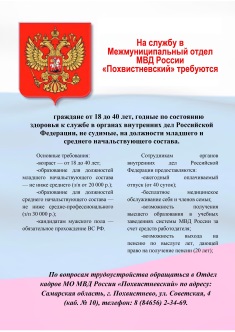 - Полицейский отделения патрульно-постовой службы полиции;- Полицейский изолятора временного содержания подозреваемых и обвиняемых;- Участковый уполномоченный полиции отдела участковых уполномоченных полиции и по делам несовершеннолетних;- Следователь следственного отдела.******************************************************************************************                   В Самарской области сотрудники органов внутренних дел выявили факт фиктивной регистрации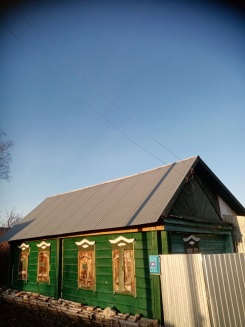 Участковые уполномоченные полиции Межмуниципального отдела МВД России «Похвистневский» выявили факт фиктивной постановки на учет по месту пребывания граждан России и иностранного гражданина.По данным полицейских, 33-летний уроженец одной из соседних республик с июня по октябрь текущего года незаконно поставил на миграционный учет троих граждан Российской Федерации и одного гражданина соседнего государства, в частном доме, расположенном в Селе Старый Аманак Похвистневского района, в дальнейшем не собираясь предоставлять им жилое помещение для проживания.Подозреваемый неоднократно предупреждался сотрудниками полиции об ответственности в случае нарушения миграционного законодательства, но все равно преступил закон.По информации правоохранителей, мужчина официально не трудоустроен, ранее к уголовной ответственности не привлекался. Задержанный признал вину в содеянном в полном объеме и пояснил, что платы за регистрацию с граждан не брал, так как все они являются его земляками. Отделением дознания МО МВД России «Похвистневский» в отношении подозреваемого возбуждены 4 уголовных дела по признакам преступления, предусмотренного статьей 322.2 Уголовного кодекса Российской Федерации «Фиктивная регистрация гражданина РФ по месту пребывания или по месту жительства в жилом помещении в РФ и фиктивная регистрация иностранного гражданина или лица без гражданства по месту жительства в жилом помещении в РФ». В настоящее время уголовные дела соединены в одно производство. Расследование продолжается.Сотрудники полиции обращаются к гражданам с просьбой сообщать обо всех фактах нарушения миграционного законодательства в ближайший отдел полиции или по телефону 02 (112 с мобильного федеральных операторов сотовой связи).******************************************************************************************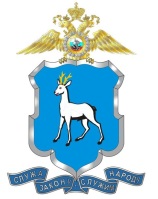 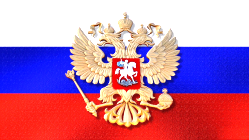 Преимуществапоступления в образовательные организации системы МВД России:Бесплатное проживание в течение 5 летБесплатное получение высшего образованияЕжемесячное довольствие курсанта 1 курса составляет 13 т.р.Гарантированное трудоустройство по окончании обученияЗаработная плата не менее 35 т.р. с последующим ростом при увеличении стажа службы и получении очередных званийЕжегодные отпуска в количестве 40 календарных днейБесплатное медицинское обслуживаниеСанаторно-курортное лечениеВозможность выхода на пенсию после окончания образовательной организации через 15 лет службыВозможность получения дополнительного образования после окончания обучения (адъюнктура) Отсрочка от призыва на военную службу на период обучения и службы в органах внутренних дел.Перспективы карьерного роста и перемещения по различным должностям служб и подразделений ОВДПолное и бесплатное обеспечение форменной одеждой на период обучения и прохождения службыПо вопросам поступления в образовательные организации системы МВД России обращаться по телефонам: 8(846)278-12-90, 338-59-34Похвистневский отдел полиции напоминает о проведении отбора кандидатов для поступления на очную форму обучения по специальностям "Правоохранительная деятельность" в Нижегородскую академию МВД России и Казанский юридический институт МВД России.

На очную форму обучения принимаются граждане имеющие среднее общее образование, способные по своим личным и деловым качествам, физической подготовке и состоянию здоровья к службе в органах внутренних дел, успешно ставшие конкурсные вступительные испытания.

При поступлении на специальность "Правоохранительная деятельность" предоставляются результаты ЕГЭ по Обществознанию, с минимальным количеством 42 балла, и Русскому языку - 36 баллов.
Дополнительное вступительные испытания проходит по русскому языку в форме тестирования, а по физической подготовке - в форме сдачи контрольных упражнений (для мужчин - подтягивание на перекладине, бег 100 м, кросс 1000 м; для женщин - силовой комплекс упражнений, бег 100 м, кросс 1000 м).

К преимуществам поступления в образовательные организации системы МВД России относятся:
- бесплатное обучение;
- денежное довольствие курсантам;
- бесплатное обеспечение фирменным обмундированием;
- отсрочка от призыва на военную службу;
- страхование жизни и здоровья курсанта.

Для подачи заявления на поступление в образовательную организацию МВД России обращаться в отделение по работе с личным составом МО МВД России "Похвистневский" по адресу: г.Похвистнево, ул.Советская, 4, телефон для справок 8(84656)2-34-69.********************************************************************************************За кражу строительных инструментов в отношении жителя Похвистнево возбуждено уголовное дело          В полицию обратился 34-летний житель села Волжанка Похвистневского района и сообщил, что у него похищены строительные инструменты. Он оценил причиненный ему материальный ущерб на сумму 6500 рублей.По указанному в сообщении адресу выехала следственно-оперативная группа МО МВД России «Похвистневский». Прибывшие сотрудники полиции, осмотрели место преступления и прилегающую к дому территорию и установили, что злоумышленник повредил металлическую накладку замка в сарае, после чего проник в него и похитил циркулярную пилу и шлифовальную машину. Полицейские установили возможных свидетелей преступления. В ходе опроса потерпевший пояснил, что к преступлению может быть причастен его знакомый, который недавно приходил к нему в гости, но он отказался пускать его на территорию своего жилого дома. Полицейские установили местонахождение предполагаемого злоумышленника, задержали его и доставили в отдел полиции для дальнейшего разбирательства. Им оказался неоднократно судимый за имущественные преступления 31-летний житель города Похвистнево. В ходе опроса подозреваемый признал свою вину, показал место хранения похищенного и пояснил, что похитил инструменты с целью их сбыта, однако сбыть похищенные инструменты не успел.Следственным отделом МО МВД России «Похвистневский» возбуждено уголовное дело по признакам преступления, предусмотренного ч.2 ст.158 УК РФ "Кража". Санкция данной статьи предусматривает наказание в виде лишения свободы на срок до пяти лет.    поселения    Малый  Толкай                                         РАСПРОСТРАНЯЕТСЯ БЕСПЛАТНОГазета основана 14.06.2010 г.    поселения    Малый  Толкай                                         18.12. 2020  года№ 44 (306)    поселения    Малый  Толкай                                         ОФИЦИАЛЬНОЕОПУБЛИКОВАНИЕ                              С О Б Р А Н И ЕП Р Е Д С Т А В И Т Е Л Е Й     СЕЛЬСКОГО ПОСЕЛЕНИЯМАЛЫЙ ТОЛКАЙМУНИЦИПАЛЬНОГО РАЙОНАПОХВИСТНЕВСКИЙСАМАРСКОЙ ОБЛАСТИчетвертого созыва                               Р Е Ш Е Н И Е	18.12.2020 г. № 16Код  главногоадминистратораКод доходов Наименование главного администратора доходов бюджета сельского поселения и дохода100Федеральное казначейство103 02230 01 0000 110 Доходы от уплаты акцизов на дизельное топливо, подлежащие распределению между бюджетами субъектов Российской Федерации и местными бюджетами с учетом установленных дифференцированных нормативов отчислений в местные бюджеты103 02240 01 0000 110 Доходы от уплаты акцизов на моторные масла для дизельных и (или) карбюраторных (инжекторных) двигателей, подлежащие распределению между бюджетами субъектов Российской Федерации и местными бюджетами с учетом установленных дифференцированных нормативов отчислений в местные бюджеты103 02250 01 0000 110 Доходы от уплаты акцизов на автомобильный бензин, подлежащие распределению между бюджетами субъектов Российской Федерации и местными бюджетами с учетом установленных дифференцированных нормативов отчислений в местные бюджеты103 02260 01 0000 110 Доходы от уплаты акцизов на прямогонный бензин, подлежащие распределению между бюджетами субъектов Российской Федерации и местными бюджетами с учетом установленных дифференцированных нормативов отчислений в местные бюджеты182Управление Федеральной налоговой службы Российской Федерации по Самарской области101 02010 01 0000 110Налог на доходы физических лиц с доходов, источником которых является налоговый агент, за исключением доходов, в отношении которых исчисление и уплата налога осуществляются в соответствии со статьями 227, 227.1 и 228 Налогового кодекса Российской Федерации*101 02020 01 0000 110Налог на доходы физических лиц с доходов, полученных от осуществления деятельности физическими лицами, зарегистрированными в качестве индивидуальных предпринимателей, нотариусов, занимающихся частной практикой, адвокатов, учредивших адвокатские кабинеты и других лиц, занимающихся частной практикой в соответствии со статьей 227 Налогового кодекса Российской Федерации*101 02030 01 0000 110Налог на доходы физических лиц с доходов,  полученных физическими лицами в соответствии со статьей 228 Налогового Кодекса Российской Федерации*101 02040 01 0000 110Налог на доходы физических лиц в виде фиксированных авансовых платежей с доходов, полученных физическими лицами, являющимися иностранными гражданами, осуществляющими трудовую деятельность по найму на основании патента в соответствии со статьёй 227.1 Налогового кодекса Российской Федерации*105 03010 01 0000 110Единый сельскохозяйственный налог*105 03020 01 0000 110Единый сельскохозяйственный налог (за налоговые периоды, истекшие до 1 января 2011 года)*106 01030 10 0000 110Налог на имущество физических лиц, взимаемый по ставкам, применяемым к объектам налогообложения, расположенным в границах сельских поселений106 06033 10 0000 110Земельный налог с организаций, обладающих земельным участком, расположенным в границах сельских  поселений106 06043 10 0000 110Земельный налог с физических лиц, обладающих земельным участком, расположенным в границах сельских поселений109 04053 10 0000 110Земельный налог (по обязательствам, возникшим до ), мобилизуемый на территориях сельских  поселений902Комитет по управлению муниципальным имуществом Администрации муниципального района Похвистневский 114 02053 10 0000 410Доходы от реализации иного  имущества, находящегося в  собственности сельских поселений (за исключением имущества муниципальных бюджетных и  автономных учреждений, а также имущества муниципальных  унитарных предприятий, в том числе казенных), в части реализации основных средств по указанному имуществу114 02053 10 0000 440Доходы от реализации иного  имущества, находящегося в  собственности сельских поселений (за исключением имущества муниципальных бюджетных и  автономных учреждений, а также имущества муниципальных  унитарных предприятий, в том числе казенных), в части реализации материальных по указанному имуществу114 06025 10 0000 430Доходы от продажи земельных участков, находящихся в собственности сельских поселений (за исключением земельных участков муниципальных бюджетных и автономных учреждений)399Администрация сельского поселения Малый Толкай муниципального района Похвистневский Самарской области108 04020 01 0000 110Государственная пошлина за совершение нотариальных действий должностными лицами органов местного самоуправления, уполномоченными в соответствии с законодательными актами Российской Федерации за совершение нотариальных действий111 05025 10 0000 120Доходы, получаемые в виде арендной платы, а также средства от продажи права на заключение договоров аренды за земли, находящиеся в собственности сельских поселений (за исключением земельных участков муниципальных бюджетных и автономных учреждений)111 05035 10 0000 120Доходы от сдачи в аренду имущества, находящегося в оперативном управлении органов управления сельских поселений и созданных ими учреждений (за исключением имущества муниципальных бюджетных и автономных учреждений)113 02065 10 0000 130Доходы, поступающие в порядке возмещения расходов, понесенных в связи с эксплуатацией имущества сельских поселений114 02053 10 0000 410 Доходы от реализации иного имущества, находящегося в собственности сельских поселений (за исключением имущества муниципальных бюджетных и автономных учреждений, а также имущества муниципальных унитарных предприятий, в том числе казенных), в части реализации основных средств по указанному имуществу114 02053 10 0000 440 Доходы от реализации иного имущества, находящегося в собственности сельских поселений (за исключением имущества муниципальных бюджетных и автономных учреждений, а также имущества муниципальных унитарных предприятий, в том числе казенных), в части реализации материальных запасов по указанному имуществу114 06025 10 0000 430Доходы от продажи земельных участков, находящихся в собственности сельских поселений (за исключением земельных участков муниципальных бюджетных и автономных учреждений)116 07010 10 0000 140Штрафы, неустойки, пени, уплаченные в случае просрочки исполнения поставщиком (подрядчиком, исполнителем) обязательств, предусмотренных муниципальным контрактом, заключенным муниципальным органом, казенным учреждением сельского поселения117 01050 10 0000 180Невыясненные поступления, зачисляемые в бюджеты сельских поселений117 05050 10 0000 180Прочие неналоговые доходы бюджетов сельских поселений117 14030 10 0000 150Средства самообложения граждан, зачисляемые в бюджеты сельских поселений202 15001 10 1000 150Дотации бюджетам сельских поселений на выравнивание бюджетной обеспеченности за счет средств бюджета района202 15001 10 2000 150Дотации бюджетам сельских поселений на выравнивание бюджетной обеспеченности за счет средств областного бюджета202 16001 10 0000 150Дотации бюджетам сельских поселений на выравнивание бюджетной обеспеченности из бюджетов муниципальных районов202 19999 10 0000 150Прочие дотации бюджетам сельских поселений202 20041 10 0000 150Субсидии бюджетам сельских поселений на строительство,  модернизацию,  ремонт  и содержание  автомобильных  дорог  общего пользования,  в  том   числе   дорог  в поселениях (за исключением автомобильных дорог федерального значения)202 25576 10 0000 150Субсидии бюджетам сельских поселений на обеспечение комплексного развития сельских территорий202 29999 10 0000 150Прочие субсидии  бюджетам сельских  поселений202 35118 10 0000 150Субвенции бюджетам сельских поселений на осуществление первичного воинского учета на территориях, где отсутствуют  военные комиссариаты202 39999 10 0000 150Прочие субвенции  бюджетам сельских  поселений202 40014 10 0000 150Межбюджетные трансферты, передаваемые бюджетам сельских поселений из бюджетов муниципальных районов на осуществление части полномочий по решению вопросов местного значения в соответствии с заключенными соглашениями202 49999 10 0000 150Прочие межбюджетные трансферты, передаваемые бюджетам сельских поселений204 05099 10 0000 150Прочие безвозмездные поступления от негосударственных организаций в бюджеты сельских поселений207 05020 10 0000 150Поступления от денежных пожертвований, предоставляемых физическими лицами получателям средств бюджетов сельских поселений	207 05030 10 0000 150Прочие безвозмездные поступления в бюджеты сельских поселений208 05000 10 0000 150Перечисления из бюджетов сельских поселений (в бюджеты поселений) для осуществления возврата (зачета) излишне уплаченных или излишне взысканных сумм налогов, сборов и иных платежей, а также  сумм процентов за несвоевременное осуществление такого возврата и процентов, начисленных на излишне взысканные суммы218 05010 10 0000 150Доходы бюджетов сельских поселений от возврата бюджетными учреждениями остатков субсидий прошлых лет218 05030 10 0000 150 Доходы бюджетов сельских поселений от возврата иными организациями остатков субсидий прошлых лет218 60010 10 0000 150Доходы бюджетов сельских поселений от возврата остатков субсидий, субвенций и иных межбюджетных трансфертов, имеющих целевое назначение, прошлых лет из бюджетов муниципальных районов219 35118 10 0000 150Возврат остатков субвенций на осуществление первичного воинского учета на территориях, где отсутствуют военные комиссариаты из бюджетов сельских поселений219 60010 10 0000 150Возврат прочих остатков субсидий, субвенций и иных межбюджетных трансфертов, имеющих целевое назначение, прошлых лет из бюджетов сельских поселенийКод главного администра-тораКод источников финансирования дефицита бюджета поселенияНаименование групп, подгрупп, статей, подстатей, элементов, программ (подпрограмм), кодов экономической классификации доходов (источников финансирования дефицита бюджета)399Администрация сельского поселения Малый Толкай муниципального района Похвистневский Самарской области01050201100000510Увеличение прочих остатков денежных средств бюджетов сельских поселений01050201100000610Уменьшение прочих остатков денежных средств бюджетов  сельских поселенийКод ГРБСНаименование главного распорядителя средств областного бюджета, раздела, подраздела, целевой статьи, подгруппы видов расходов РзПРЦСРВРСумма, тыс. руб.Сумма, тыс. руб.Код ГРБСНаименование главного распорядителя средств областного бюджета, раздела, подраздела, целевой статьи, подгруппы видов расходов РзПРЦСРВРвсегов т.ч. за счет средств безвозмездных поступлений12345678399Администрация сельского поселения Малый Толкай муниципального района Похвистневский Самарской области7 921,986Функционирование высшего должностного лица субъекта Российской Федерации и муниципального образования0102618,9Муниципальная программа «Комплексное развитие сельского поселения Малый Толкай муниципального района Похвистневский Самарской области на 2021-2025 годы»01025600000000618,9Подпрограмма «Развитие муниципальной службы в Администрации сельского поселения Малый Толкай»010256Б0000000618,9Расходы на выплаты персоналу в целях обеспечения выполнения функций государственными (муниципальными) органами, казенными учреждениями, органами управления государственными внебюджетными фондами010256Б0000000100618,9Функционирование Правительства Российской Федерации, высших исполнительных органов государственной    власти субъектов Российской Федерации, местных администраций01041165,7Муниципальная программа «Комплексное развитие сельского поселения Малый Толкай муниципального района Похвистневский Самарской области на 2021-2025 годы»010456000000001165,7Подпрограмма «Развитие муниципальной службы в Администрации сельского поселения Малый Толкай»010456Б00000001165,7Расходы на выплаты персоналу в целях обеспечения выполнения функций государственными (муниципальными) органами, казенными учреждениями, органами управления государственными внебюджетными фондами010456Б0000000100746,1Закупка товаров, работ и услуг для обеспечения государственных (муниципальных) нужд010456Б0000000200301,0Межбюджетные трансферты010456Б0000000500118,5Иные бюджетные ассигнования010456Б00000008000,1Резервные фонды011120Муниципальная программа «Комплексное развитие сельского поселения Малый Толкай муниципального района Похвистневский Самарской области на 2021-2025 годы»0111560000000020Подпрограмма «Развитие муниципальной службы в Администрации сельского поселения Малый Толкай»011156Б000000020Иные бюджетные ассигнования011156Б000000080020Другие общегосударственные вопросы011374,6Муниципальная программа «Комплексное развитие сельского поселения Малый Толкай муниципального района Похвистневский Самарской области на 2021-2025 годы»0113560000000074,6Подпрограмма «Развитие муниципальной службы в Администрации сельского поселения Малый Толкай»011356Б00000005Закупка товаров, работ и услуг для обеспечения государственных (муниципальных) нужд011356Б00000002005Подпрограмма «Развитие информационного общества в сельском поселении Малый Толкай»011356В000000059,6Закупка товаров, работ и услуг для обеспечения государственных (муниципальных) нужд011356В000000020059,6Подпрограмма «Профилактика терроризма и экстремизма, а также минимизация и (или) ликвидация последствий проявления терроризма и экстремизма в границах сельского поселения Малый Толкай»011356Ж000000010Закупка товаров, работ и услуг для обеспечения государственных (муниципальных) нужд011356Ж000000020010Защита населения и территории от чрезвычайных ситуаций природного и техногенного характера, пожарная безопасность0310134,5Муниципальная программа «Комплексное развитие сельского поселения Малый Толкай муниципального района Похвистневский Самарской области на 2021-2025 годы»03105600000000134,5Подпрограмма «Предупреждение и ликвидация последствий чрезвычайных ситуаций и стихийных бедствий на территории сельского поселения Малый Толкай» 0310564000000035,4Закупка товаров, работ и услуг для обеспечения государственных (муниципальных) нужд0310564000000020035,4Подпрограмма «Развитие муниципальной службы в Администрации сельского поселения Малый Толкай»031056Б000000010Закупка товаров, работ и услуг для обеспечения государственных (муниципальных) нужд031056Б000000020010Подпрограмма «Обеспечение первичных мер пожарной безопасности в границах сельского поселения Малый Толкай»0310563000000089,1Закупка товаров, работ и услуг для обеспечения государственных (муниципальных) нужд0310563000000020081,6Иные бюджетные ассигнования031056300000008007,5Другие вопросы в области национальной безопасности и правоохранительной деятельности031446,2Муниципальная программа «Комплексное развитие сельского поселения Малый Толкай муниципального района Похвистневский Самарской области на 2021-2025 годы»0314560000000046,2Подпрограмма «Создание условий для деятельности добровольных формирований населения по охране общественного порядка на территории сельского поселения Малый Толкай»0314567000000046,2Закупка товаров, работ и услуг для обеспечения государственных (муниципальных) нужд0314567000000020046,2Дорожное хозяйство (дорожные фонды)04093 023Муниципальная программа «Комплексное развитие сельского поселения Малый Толкай муниципального района Похвистневский Самарской области на 2021-2025 годы»040956000000003 023  Подпрограмма «Модернизация и развитие автомобильных дорог общего пользования местного значения в сельском поселении Малый Толкай»040956900000003 023Закупка товаров, работ и услуг для обеспечения государственных (муниципальных) нужд040956900000002003 023Другие вопросы в области национальной экономики041240Муниципальная программа «Комплексное развитие сельского поселения Малый Толкай муниципального района Похвистневский Самарской области на 2021-2025 годы»0412560000000040Подпрограмма «Мероприятия в области национальной экономики на территории сельского поселения Малый Толкай»0412565000000040Иные закупки товаров, работ и услуг для обеспечения государственных (муниципальных) нужд0412565000000020040Коммунальное хозяйство0502242,8  Муниципальная программа «Комплексное развитие сельского поселения Малый Толкай муниципального района Похвистневский Самарской области на 2021-2025 годы»05025600000000242,8  Подпрограмма «Комплексное развитие систем коммунальной инфраструктуры сельского поселения Малый»05025610000000242,8Закупка товаров, работ и услуг для обеспечения государственных (муниципальных) нужд05025610000000200242,8Благоустройство0503871,9  Муниципальная программа «Комплексное развитие сельского поселения Малый Толкай муниципального района Похвистневский Самарской области на 2021-2025 годы»05035600000000871,9Подпрограмма «Комплексное благоустройство территории сельского поселения Малый Толкай»05035620000000577,4Закупка товаров, работ и услуг для обеспечения государственных (муниципальных) нужд05035620000000200560,3Иные бюджетные ассигнования0503562000000080017,1Подпрограмма «Энергосбережение и повышение энергетической эффективности сельского поселения Малый Толкай»05035680000000195,6Закупка товаров, работ и услуг для обеспечения государственных (муниципальных) нужд05035680000000200195,6Подпрограмма «Реализация мероприятий по поддержке общественного проекта развития территории сельского поселения Малый Толкай»050356А000000098,986Закупка товаров, работ и услуг для обеспечения государственных (муниципальных) нужд050356А000000020098,986Культура08011554,6Муниципальная программа «Комплексное развитие сельского поселения Малый Толкай муниципального района Похвистневский Самарской области на 2021-2025 годы»080156000000001554,6Подпрограмма «Развитие культуры на территории сельского поселения Малый Толкай»080156Д00000001554,6Закупка товаров, работ и услуг для обеспечения государственных (муниципальных) нужд080156Д000000020012,4Межбюджетные трансферты080156Д00000005001542,2Пенсионное обеспечение1001113Муниципальная программа «Комплексное развитие сельского поселения Малый Толкай муниципального района Похвистневский Самарской области на 2021-2025 годы»10015600000000113Подпрограмма «Развитие муниципальной службы в Администрации сельского поселения Малый Толкай»100156Б0000000113Социальное обеспечение и иные выплаты населению100156Б0000000300113Физическая культура 110111,7Муниципальная программа «Комплексное развитие сельского поселения Малый Толкай муниципального района Похвистневский Самарской области на 2021-2025 годы»1101560000000011,7Подпрограмма «Развитие физической культуры и спорта на территории сельского поселения Малый Толкай»1101566000000011,7Закупка товаров, работ и услуг для обеспечения государственных (муниципальных) нужд1101566000000020011,7Периодическая печать и издательства12025Муниципальная программа «Комплексное развитие сельского поселения Малый Толкай муниципального района Похвистневский Самарской области на 2021-2025 годы»120256000000005Подпрограмма «Информирование населения сельского поселения Малый Толкай»120256Г00000005Закупка товаров, работ и услуг для обеспечения государственных (муниципальных) нужд120256Г00000002005Всего:7921,986Код ГРБСНаименование главного распорядителя средств областного бюджета, раздела, подраздела, целевой статьи, подгруппы видов расходов РзПРЦСРВРСумма, тыс. руб.2022 годСумма, тыс. руб.2022 годСумма, тыс. руб.2023 годСумма, тыс. руб.2023 годКод ГРБСНаименование главного распорядителя средств областного бюджета, раздела, подраздела, целевой статьи, подгруппы видов расходов РзПРЦСРВРвсегов т. ч. за счет безвозмездных поступленийвсегов т. ч. за счет безвозмездных поступлений12345678910399Администрация сельского поселения Малый Толкай муниципального района Похвистневский Самарской области6860,56830,3Функционирование высшего должностного лица субъекта Российской Федерации и муниципального образования0102586,6586,6Муниципальная программа «Комплексное развитие сельского поселения Малый Толкай муниципального района Похвистневский Самарской области на 2021-2025 годы»01025600000000586,6586,6Подпрограмма «Развитие муниципальной службы в Администрации сельского поселения Малый Толкай»010256Б0000000586,6586,6Расходы на выплаты персоналу в целях обеспечения выполнения функций государственными (муниципальными) органами, казенными учреждениями, органами управления государственными внебюджетными фондами010256Б0000000100586,6586,6Функционирование Правительства Российской Федерации, высших исполнительных органов государственной    власти субъектов Российской Федерации, местных администраций01041047,71 137,1Муниципальная программа «Комплексное развитие сельского поселения Малый Толкай муниципального района Похвистневский Самарской области на 2021-2025 годы»010456000000001047,71 137,1Подпрограмма «Развитие муниципальной службы в Администрации сельского поселения Малый Толкай»010456Б00000001047,71 137,1Расходы на выплаты персоналу в целях обеспечения выполнения функций государственными (муниципальными) органами, казенными учреждениями, органами управления государственными внебюджетными фондами010456Б0000000100713,5713,5Закупка товаров, работ и услуг для обеспечения государственных (муниципальных) нужд010456Б0000000200215,6305Межбюджетные трансферты010456Б0000000500118,5118,5Иные бюджетные ассигнования010456Б00000008000,10,1Резервные фонды01112020Муниципальная программа «Комплексное развитие сельского поселения Малый Толкай муниципального района Похвистневский Самарской области на 2021-2025 годы»011156000000002020Подпрограмма «Развитие муниципальной службы в Администрации сельского поселения Малый Толкай»011156Б00000002020Иные бюджетные ассигнования011156Б00000008002020Другие общегосударственные вопросы011359,359,3Муниципальная программа «Комплексное развитие сельского поселения Малый Толкай муниципального района Похвистневский Самарской области на 2021-2025 годы»0113560000000059,359,3Подпрограмма «Развитие муниципальной службы в Администрации сельского поселения Малый Толкай»011356Б000000055Закупка товаров, работ и услуг для обеспечения государственных (муниципальных) нужд011356Б000000020055Подпрограмма «Развитие информационного общества в сельском поселении Малый Толкай»011356В000000044,344,3Закупка товаров, работ и услуг для обеспечения государственных (муниципальных) нужд011356В000000020044,344,3Подпрограмма «Профилактика терроризма и экстремизма, а также минимизация и (или) ликвидация последствий проявления терроризма и экстремизма в границах сельского поселения Малый Толкай»011356Ж00000001010Закупка товаров, работ и услуг для обеспечения государственных (муниципальных) нужд011356Ж00000002001010Защита населения и территории от чрезвычайных ситуаций природного и техногенного характера, пожарная безопасность031074,574,5Муниципальная программа «Комплексное развитие сельского поселения Малый Толкай муниципального района Похвистневский Самарской области на 2021-2025 годы»0310560000000074,574,5Подпрограмма «Предупреждение и ликвидация последствий чрезвычайных ситуаций и стихийных бедствий на территории сельского поселения Малый Толкай» 0310564000000035,435,4Закупка товаров, работ и услуг для обеспечения государственных (муниципальных) нужд0310564000000020035,435,4Подпрограмма «Развитие муниципальной службы в Администрации сельского поселения Малый Толкай»031056Б00000001010Закупка товаров, работ и услуг для обеспечения государственных (муниципальных) нужд031056Б00000002001010Подпрограмма «Обеспечение первичных мер пожарной безопасности в границах сельского поселения Малый Толкай»0310563000000029,129,1Закупка товаров, работ и услуг для обеспечения государственных (муниципальных) нужд0310563000000020021,621,6Иные бюджетные ассигнования031056300000008007,57,5Другие вопросы в области национальной безопасности и правоохранительной деятельности031446,246,2Муниципальная программа «Комплексное развитие сельского поселения Малый Толкай муниципального района Похвистневский Самарской области на 2021-2025 годы»0314560000000046,246,2Подпрограмма «Создание условий для деятельности добровольных формирований населения по охране общественного порядка на территории сельского поселения Малый Толкай»0314567000000046,246,2Закупка товаров, работ и услуг для обеспечения государственных (муниципальных) нужд0314567000000020046,246,2Дорожное хозяйство (дорожные фонды)04093 0233 023Муниципальная программа «Комплексное развитие сельского поселения Малый Толкай муниципального района Похвистневский Самарской области на 2021-2025 годы»040956000000003 0233 023  Подпрограмма «Модернизация и развитие автомобильных дорог общего пользования местного значения в сельском поселении Малый Толкай»040956900000003 0233 023Закупка товаров, работ и услуг для обеспечения государственных (муниципальных) нужд040956900000002003 0233 023Коммунальное хозяйство0502186,8151,8  Муниципальная программа «Комплексное развитие сельского поселения Малый Толкай муниципального района Похвистневский Самарской области на 2021-2025 годы»05025600000000186,8151,8  Подпрограмма «Комплексное развитие систем коммунальной инфраструктуры сельского поселения Малый»05025610000000186,8151,8Закупка товаров, работ и услуг для обеспечения государственных (муниципальных) нужд05025610000000200186,8151,8Благоустройство0503465,9280,1  Муниципальная программа «Комплексное развитие сельского поселения Малый Толкай муниципального района Похвистневский Самарской области на 2021-2025 годы»05035600000000465,9280,1Подпрограмма «Комплексное благоустройство территории сельского поселения Малый Толкай»05035620000000346,3183,3Закупка товаров, работ и услуг для обеспечения государственных (муниципальных) нужд05035620000000200329,2166,2Иные бюджетные ассигнования0503562000000080017,117,1Подпрограмма «Энергосбережение и повышение энергетической эффективности сельского поселения Малый Толкай»0503568000000081,658,8Закупка товаров, работ и услуг для обеспечения государственных (муниципальных) нужд0503568000000020081,658,8Подпрограмма «Реализация мероприятий по поддержке общественного проекта развития территории сельского поселения Малый Толкай»050356А00000003838Закупка товаров, работ и услуг для обеспечения государственных (муниципальных) нужд050356А00000002003838Культура08011048,8980Муниципальная программа «Комплексное развитие сельского поселения Малый Толкай муниципального района Похвистневский Самарской области на 2021-2025 годы»080156000000001048,8980Подпрограмма «Развитие культуры на территории сельского поселения Малый Толкай»080156Д00000001048,8980Закупка товаров, работ и услуг для обеспечения государственных (муниципальных) нужд080156Д000000020012,412,4Межбюджетные трансферты080156Д00000005001036,4967,6Пенсионное обеспечение1001113113Муниципальная программа «Комплексное развитие сельского поселения Малый Толкай муниципального района Похвистневский Самарской области на 2021-2025 годы»10015600000000113113Подпрограмма «Развитие муниципальной службы в Администрации сельского поселения Малый Толкай»100156Б0000000113113Социальное обеспечение и иные выплаты населению100156Б0000000300113113Физическая культура 110111,711,7Муниципальная программа «Комплексное развитие сельского поселения Малый Толкай муниципального района Похвистневский Самарской области на 2021-2025 годы»1101560000000011,711,7Подпрограмма «Развитие физической культуры и спорта на территории сельского поселения Малый Толкай»1101566000000011,711,7Закупка товаров, работ и услуг для обеспечения государственных (муниципальных) нужд1101566000000020011,711,7Периодическая печать и издательства12025,05,0Муниципальная программа «Комплексное развитие сельского поселения Малый Толкай муниципального района Похвистневский Самарской области на 2021-2025 годы»120256000000005,05,0Подпрограмма «Информирование населения сельского поселения Малый Толкай»120256Г00000005,05,0Закупка товаров, работ и услуг для обеспечения государственных (муниципальных) нужд120256Г00000002005,05,0ИТОГО6688,56488,3Условно утверждённые расходы172342ВСЕГО с учётом условно утверждённых расходов6860,56830,3Наименование ЦСРВРСумма, тыс. руб.Сумма, тыс. руб.Наименование ЦСРВРвсегов т.ч. за счет средств безвозмездных поступлений12345Муниципальная программа «Комплексное развитие сельского поселения Малый Толкай муниципального района Похвистневский Самарской области» на 2021-2025 годы»56000000007921,986Подпрограмма «Комплексное развитие систем коммунальной инфраструктуры сельского поселения Малый»5610000000242,8Закупка товаров, работ и услуг для обеспечения государственных (муниципальных) нужд5610000000200242,8Подпрограмма «Комплексное благоустройство территории сельского поселения Малый Толкай»5620000000577,4Закупка товаров, работ и услуг для обеспечения государственных (муниципальных) нужд5620000000200560,3Иные бюджетные ассигнования562000000080017,1Подпрограмма «Обеспечение первичных мер пожарной безопасности в границах сельского поселения Малый Толкай»563000000089,1Закупка товаров, работ и услуг для обеспечения государственных (муниципальных) нужд563000000020081,6Иные бюджетные ассигнования56300000008007,5Подпрограмма «Предупреждение и ликвидация последствий чрезвычайных ситуаций и стихийных бедствий на территории сельского поселения Малый Толкай» 564000000035,4Закупка товаров, работ и услуг для обеспечения государственных (муниципальных) нужд564000000020035,4Подпрограмма «Мероприятия в области национальной экономики на территории сельского поселения Малый Толкай»565000000040Закупка товаров, работ и услуг для обеспечения государственных (муниципальных) нужд565000000020040Подпрограмма «Развитие физической культуры и спорта на территории сельского поселения Малый Толкай»566000000011,7Закупка товаров, работ и услуг для обеспечения государственных (муниципальных) нужд5660000000 20011,7Подпрограмма «Создание условий для деятельности добровольных формирований населения по охране общественного порядка на территории сельского поселения Малый Толкай»567000000046,2Закупка товаров, работ и услуг для обеспечения государственных (муниципальных) нужд567000000020046,2Подпрограмма «Энергосбережение и повышение энергетической эффективности сельского поселения Малый Толкай»5680000000195,6Закупка товаров, работ и услуг для обеспечения государственных (муниципальных) нужд5680000000200195,6  Подпрограмма «Модернизация и развитие автомобильных дорог общего пользования местного значения в сельском поселении Малый Толкай»56900000003 023  Закупка товаров, работ и услуг для обеспечения государственных (муниципальных) нужд56900000002003 023Подпрограмма «Реализация мероприятий по поддержке общественного проекта развития территории сельского поселения Малый Толкай»56А000000098,986Закупка товаров, работ и услуг для обеспечения государственных (муниципальных) нужд56А000000020098,986Подпрограмма «Развитие муниципальной службы в Администрации сельского поселения Малый Толкай»56Б00000001932,6Расходы на выплаты персоналу в целях обеспечения выполнения функций государственными (муниципальными) органами, казенными учреждениями, органами управления государственными внебюджетными фондами56Б00000001001365Закупка товаров, работ и услуг для обеспечения государственных (муниципальных) нужд56Б0000000200316Социальное обеспечение и иные выплаты населению56Б0000000300113Межбюджетные трансферты56Б0000000500118,5Иные бюджетные ассигнования56Б000000080020,1Подпрограмма «Развитие информационного общества в сельском поселении Малый Толкай»56В000000059,6Закупка товаров, работ и услуг для обеспечения государственных (муниципальных) нужд56В000000020059,6Подпрограмма «Информирование населения сельского поселения Малый Толкай»56Г00000005Закупка товаров, работ и услуг для обеспечения государственных (муниципальных) нужд56Г00000002005Подпрограмма «Развитие культуры на территории сельского поселения Малый Толкай»56Д00000001554,6Закупка товаров, работ и услуг для обеспечения государственных (муниципальных) нужд56Д000000020012,4Межбюджетные трансферты56Д00000005001542,2Подпрограмма «Профилактика терроризма и экстремизма, а также минимизация и (или) ликвидация последствий проявления терроризма и экстремизма в границах сельского поселения Малый Толкай»56Ж000000010Закупка товаров, работ и услуг для обеспечения государственных (муниципальных) нужд56Ж000000020010ВСЕГО7921,986Наименование ЦСРВРСумма, тыс. руб.2022 годСумма, тыс. руб.2022 годСумма, тыс. руб.2023 годСумма, тыс. руб.2023 годНаименование ЦСРВРвсегов т.ч. за счет средств безвозмездных поступленийвсегов т.ч. за счет средств безвозмездных поступлений1345678Муниципальная программа «Комплексное развитие сельского поселения Малый Толкай муниципального района Похвистневский Самарской области на 2021-2025 годы»56000000006860,56830,3  Подпрограмма «Комплексное развитие систем коммунальной инфраструктуры сельского поселения Малый»5610000000186,8151,8  Закупка товаров, работ и услуг для обеспечения государственных (муниципальных) нужд5610000000200186,8151,8Подпрограмма «Комплексное благоустройство территории сельского поселения Малый Толкай»5620000000346,3183,3Закупка товаров, работ и услуг для обеспечения государственных (муниципальных) нужд5620000000200329,2166,2Иные бюджетные ассигнования562000000080017,117,1Подпрограмма «Обеспечение первичных мер пожарной безопасности в границах сельского поселения Малый Толкай»563000000029,129,1Закупка товаров, работ и услуг для обеспечения государственных (муниципальных) нужд563000000020021,621,6Иные бюджетные ассигнования56300000008007,57,5Подпрограмма «Предупреждение и ликвидация последствий чрезвычайных ситуаций и стихийных бедствий на территории сельского поселения Малый Толкай»564000000035,435,4Закупка товаров, работ и услуг для обеспечения государственных (муниципальных) нужд564000000020035,435,4Подпрограмма «Развитие физической культуры и спорта на территории сельского поселения Малый Толкай»566000000011,711,7Закупка товаров, работ и услуг для обеспечения государственных (муниципальных) нужд5660000000 20011,711,7Подпрограмма «Создание условий для деятельности добровольных формирований населения по охране общественного порядка на территории сельского поселения Малый Толкай»567000000046,246,2Закупка товаров, работ и услуг для обеспечения государственных (муниципальных) нужд567000000020046,246,2Подпрограмма «Энергосбережение и повышение энергетической эффективности сельского поселения Малый Толкай»568000000081,658,8Закупка товаров, работ и услуг для обеспечения государственных (муниципальных) нужд568000000020081,658,8  Подпрограмма «Модернизация и развитие автомобильных дорог общего пользования местного значения в сельском поселении Малый Толкай»56900000003 0233 023  Закупка товаров, работ и услуг для обеспечения государственных (муниципальных) нужд56900000002003 0233 023Подпрограмма «Реализация мероприятий по поддержке общественного проекта развития территории сельского поселения Малый Толкай»56А00000003838Закупка товаров, работ и услуг для обеспечения государственных (муниципальных) нужд56А00000002003838Подпрограмма «Развитие муниципальной службы в Администрации сельского поселения Малый Толкай»56Б000000017821 871,7Расходы на выплаты персоналу в целях обеспечения выполнения функций государственными (муниципальными) органами, казенными учреждениями, органами управления государственными внебюджетными фондами56Б00000001001 300,11 300,1Закупка товаров, работ и услуг для обеспечения государственных (муниципальных) нужд56Б0000000200230,3320Социальное обеспечение и иные выплаты населению56Б0000000300113113Межбюджетные трансферты56Б0000000500118,5118,5Иные бюджетные ассигнования56Б000000080020,120,1Подпрограмма «Развитие информационного общества в сельском поселении Малый Толкай»56В000000044,344,3Закупка товаров, работ и услуг для обеспечения государственных (муниципальных) нужд56В000000020044,344,3Подпрограмма «Информирование населения сельского поселения Малый Толкай»56Г000000055Закупка товаров, работ и услуг для обеспечения государственных (муниципальных) нужд56Г000000020055Подпрограмма «Развитие культуры на территории сельского поселения Малый Толкай»56Д00000001048,8980Закупка товаров, работ и услуг для обеспечения государственных (муниципальных) нужд56Д000000020012,412,4Межбюджетные трансферты56Д00000005001036,4967,6Подпрограмма «Профилактика терроризма и экстремизма, а также минимизация и (или) ликвидация последствий проявления терроризма и экстремизма в границах сельского поселения Малый Толкай»56Ж00000001010Закупка товаров, работ и услуг для обеспечения государственных (муниципальных) нужд56Ж00000002001010ИТОГО6688,56488,3Условно утверждённые расходы172342ВСЕГО с учётом условно утверждённых расходов6860,56830,3НаименованиеСумма, тыс. руб.Всего0Бюджетные инвестиции юридическим лицам в объекты капитального строительства0Бюджетные инвестиции юридическим лицам, за исключением бюджетных инвестиций в объекты капитального строительства0НаименованиеСумма, тыс. руб.Сумма, тыс. руб.Наименование2022 год2023 годВсего00Бюджетные инвестиции юридическим лицам в объекты капитального строительства00Бюджетные инвестиции юридическим лицам, за исключением бюджетных инвестиций в объекты капитального строительства00№п/пНаименование показателя2021 тыс. руб.1231.Создание условий для организации досуга и обеспечения жителей поселения услугами организаций культуры1438,32.Организация библиотечного обслуживания населения, комплектование библиотечных фондов библиотек поселения103,93.Осуществление части полномочий по решению вопросов местного значения в соответствии с заключенными соглашениями по аренде и продаже земли15,04.Осуществление мер по противодействию коррупции в границах поселения5,05.Исполнение бюджетов поселений, контроль за исполнением данного бюджета88,56.Осуществление части полномочий по решению вопросов местного значения в соответствии с заключенными соглашениями по градостроительной деятельности10,0Итого:1660,7№п/пНаименование показателя2022тыс.рублей2023тыс.рублей12341.Создание условий для организации досуга и обеспечения жителей поселения услугами организаций культуры933,8864,32.Организация библиотечного обслуживания населения, комплектование библиотечных фондов библиотек поселения102,6103,33.Осуществление части полномочий по решению вопросов местного значения в соответствии с заключенными соглашениями по аренде и продаже земли15,015,04.Осуществление мер по противодействию коррупции в границах поселения5,05,05.Исполнение бюджетов поселений, контроль за исполнением данного бюджета88,588,56.Осуществление части полномочий по решению вопросов местного значения в соответствии с заключенными соглашениями по градостроительной деятельности10,010,0Итого:1154,91086,1Код администратораКодНаименование кода группы, подгруппы, 
статьи, вида источника финансирования дефицита бюджета сельского поселенияСумма,тыс. руб.123439901050000000000000Изменение остатков средств на счетах по учету средств бюджета487,139901050000000000500Увеличение остатков средств бюджетов-7434,839901050200000000500Увеличение прочих остатков средств бюджетов-7434,839901050201000000510Увеличение прочих остатков денежных средств бюджетов-7434,839901050201100000510Увеличение прочих остатков денежных средств бюджетов сельских поселений-7434,839901050000000000600Уменьшение остатков средств бюджетов7921,939901050200000000600Уменьшение прочих остатков средств бюджетов7921,939901050201000000610Уменьшение прочих остатков денежных средств бюджетов7921,939901050201100000610Уменьшение прочих остатков денежных средств бюджетов сельских поселений7921,939901000000000000000Итого источников финансирования дефицита бюджета487,1Код администратораКодНаименование кода группы, подгруппы, 
статьи, вида источника финансирования дефицита бюджета сельского поселенияСумма, тыс. руб.Сумма, тыс. руб.Код администратораКодНаименование кода группы, подгруппы, 
статьи, вида источника финансирования дефицита бюджета сельского поселения      2022 год2023 год39901050000000000000Изменение остатков средств на счетах по учету средств бюджета456459,339901050000000000500Увеличение остатков средств бюджетов-6404,5-637139901050200000000500Увеличение прочих остатков средств бюджетов-6404,5-637139901050201000000510Увеличение прочих остатков денежных средств бюджетов-6404,5-637139901050201100000510Увеличение прочих остатков денежных средств бюджетов сельских поселений-6404,5-637139901050000000000600Уменьшение остатков средств бюджетов6860,56830,339901050200000000600Уменьшение прочих остатков средств бюджетов6860,56830,339901050201000000610Уменьшение прочих остатков денежных средств бюджетов6860,56830,339901050201100000610Уменьшение прочих остатков денежных средств бюджетов сельских поселений6860,56830,339901000000000000000Итого источников финансирования дефицита бюджета456459,3№ п/пВид и наименование заимствованияПривлечение средств в 2021 годуПогашение основного долга в 2021 году1Кредиты, привлекаемые сельским поселением от других бюджетов бюджетной системы РФ в целях частичного покрытия дефицита бюджета поселения00Итого00№ п/пВид и наименование заимствованияПривлечение средств в 2022 годуПогашение основного долга в 2022 году1Кредиты, привлекаемые сельским поселением от других бюджетов бюджетной системы РФ в целях частичного покрытия дефицита бюджета поселения 00Итого00№ п/пВид и наименование заимствованияПривлечение средств в 2023 годуПогашение основного долга в 2023 году1Кредиты, привлекаемые сельским поселением от других бюджетов бюджетной системы РФ в целях частичного покрытия дефицита бюджета поселения00Итого00Учредители: Администрация сельского поселения Малый Толкай муниципального района Похвистневский Самарской области и Собрание представителей сельского поселения Малый Толкай муниципального района Похвистневский Самарской области.Издатель: Администрация сельского поселения Малый Толкай муниципального района Похвистневский Самарской областиУчредители: Администрация сельского поселения Малый Толкай муниципального района Похвистневский Самарской области и Собрание представителей сельского поселения Малый Толкай муниципального района Похвистневский Самарской области.Издатель: Администрация сельского поселения Малый Толкай муниципального района Похвистневский Самарской областиУчредители: Администрация сельского поселения Малый Толкай муниципального района Похвистневский Самарской области и Собрание представителей сельского поселения Малый Толкай муниципального района Похвистневский Самарской области.Издатель: Администрация сельского поселения Малый Толкай муниципального района Похвистневский Самарской областиАдрес: Самарская область, Похвистневский район, село Малый Толкай, ул. Молодежна,2 тел. 8(846-56) 54-1-40Тираж 100 экз. Подписано в печать Редактор Ефремова Ю.С.